Приложение 2 к приказуПриложение 99к приказу Первого заместителя Премьера-Министра Республики Казахстан – Министра финансов Республики Казахстанот 20 января 2020 года № 39форма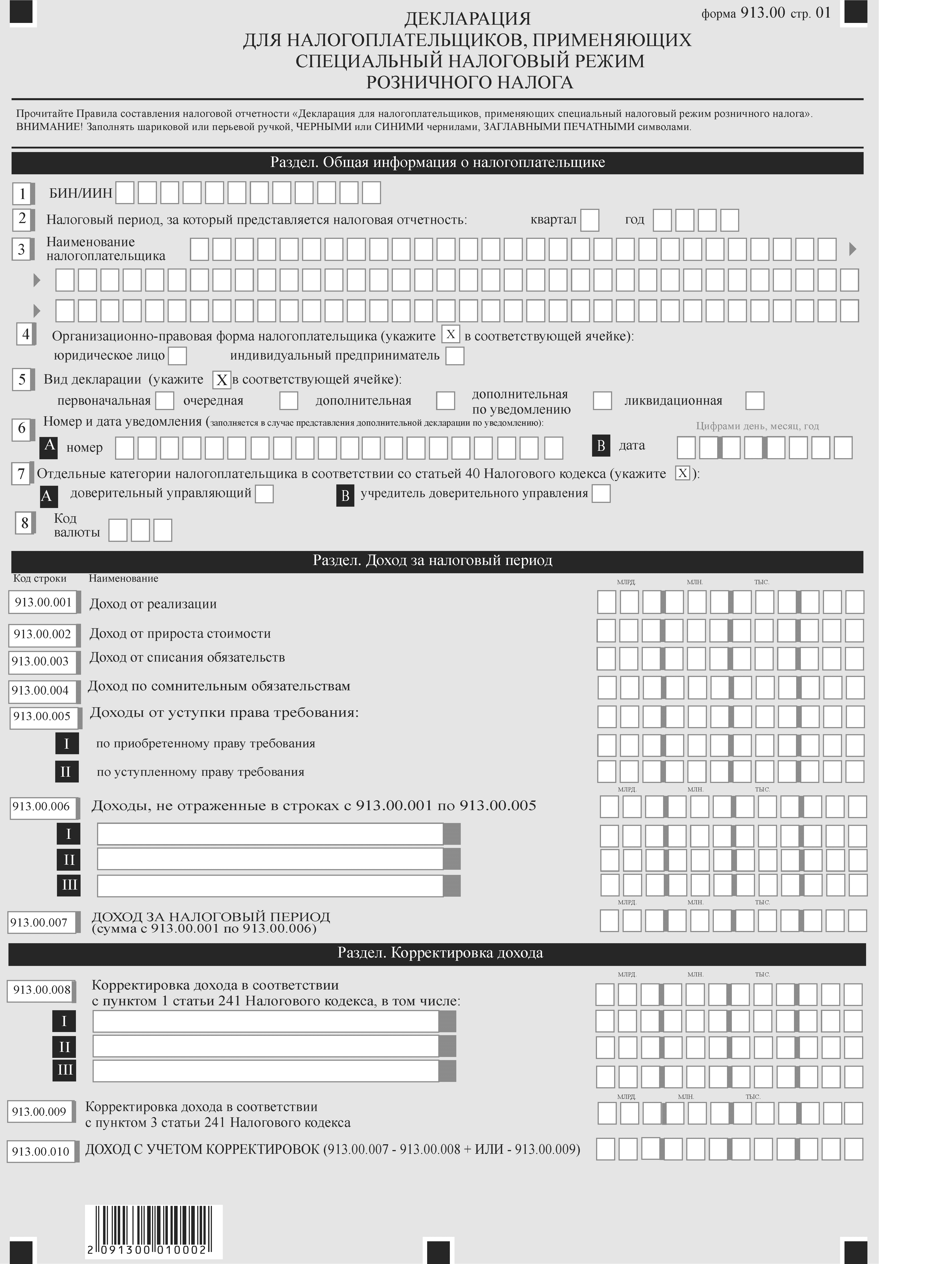 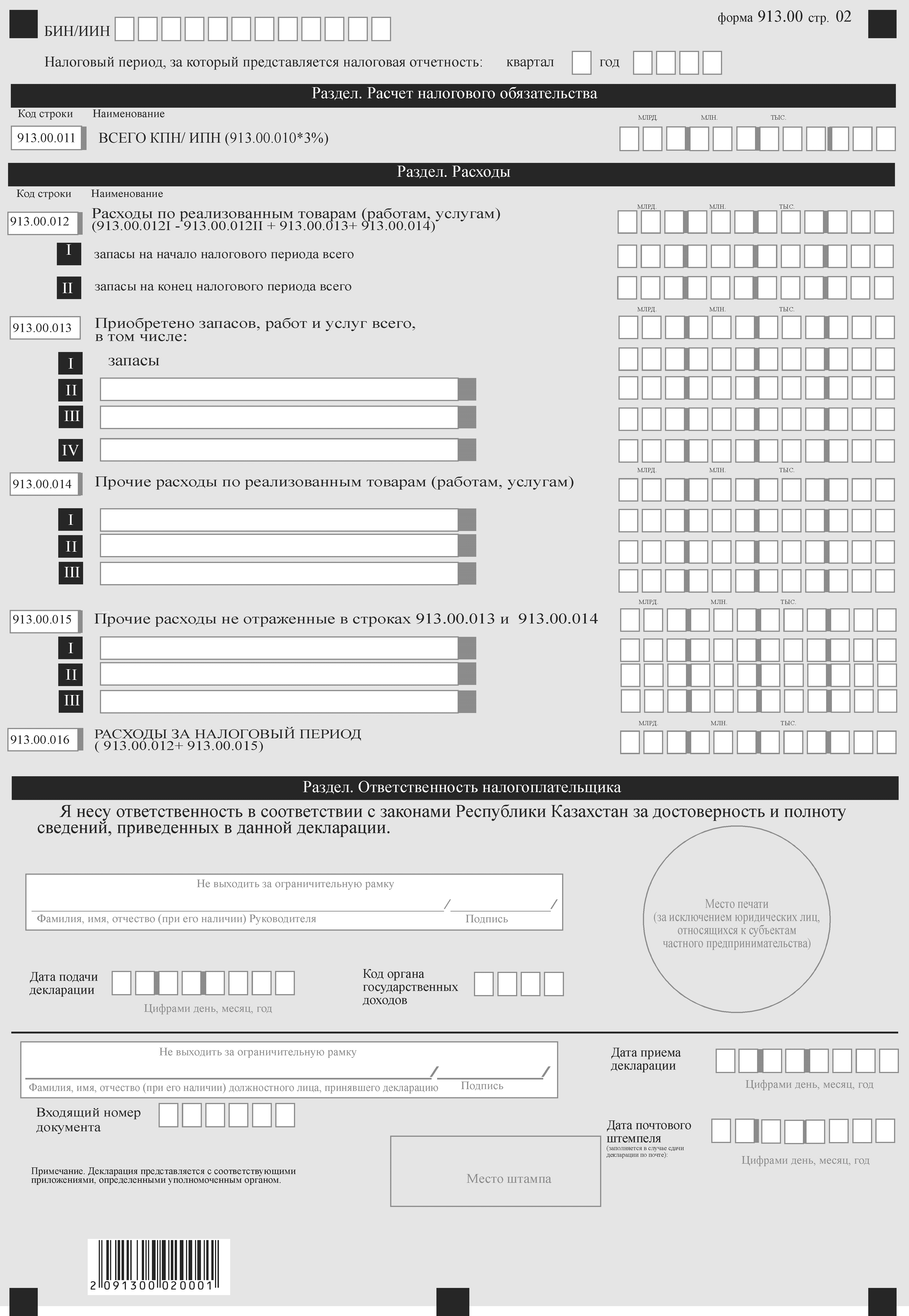 Примечание: расшифровка аббревиатур:БИН/ИИН – бизнес-идентификационный номер/индивидуальный идентификационный номер;КПН/ИПН - корпоративный подоходный налог /индивидуальный подоходный налог.